ΑΝΑΚΟΙΝΩΣΗΠαρακαλούνται οι φοιτητές που πρόκειται να εκπονήσουνπτυχιακή εργασίακατά το ακαδημαϊκό έτος 2021-22στον Τομέα Θετικών Επιστημών,στον Τομέα Παιδαγωγικής και Ψυχολογίας και στον Τομέα Ανθρωπιστικών και Κοινωνικών Επιστημών,αφού συνεννοηθούν με τον επιβλέποντα Καθηγητή για το θέμα της πτυχιακής και συνυπογράψουν τη σχετική αίτηση,  https://eled.duth.gr/2019/10/15/%ce%ba%ce%b1%cf%84%ce%ac%ce%b8%ce%b5%cf%83%ce%b7-%ce%b1%ce%af%cf%84%ce%b7%cf%83%ce%b7%cf%82-%ce%b5%ce%ba%cf%80%cf%8c%ce%bd%ce%b7%cf%83%ce%b7%cf%82-%cf%80%cf%84%cf%85%cf%87%ce%b9%ce%b1%ce%ba%ce%ae/να την καταθέσουν στη Γραμματείατου αντίστοιχου Τομέατο αργότερο έως και 29 Οκτωβρίου 2021,κατά τις ημέρες και ώρες εξυπηρέτησης των φοιτητών,ή να τη στείλουν ηλεκτρονικά.                                    		Από τις  Γραμματείες των ΤομέωνΣτοιχεία επικοινωνίας με τους Τομείς:Τομέας Θετικών Επιστημών: τηλ. 2551030033 και  epapanti@eled.duth.grΤομέας Παιδαγωγικής και Ψυχολογίας: τηλ. 2551030105 και  smanousi@eled.duth.grΤομέας Ανθρωπιστικών και Κοινωνικών Επιστημών: τηλ. 2551030037  και marantoni@eled.duth.gr.ΕΛΛΗΝΙΚΗ ΔΗΜΟΚΡΑΤΙΑΔΗΜΟΚΡΙΤΕΙΟ ΠΑΝΕΠΙΣΤΗΜΙΟ ΘΡΑΚΗΣΣΧΟΛΗ ΕΠΙΣΤΗΜΩΝ ΑΓΩΓΗΣΠΑΙΔΑΓΩΓΙΚΟ ΤΜΗΜΑ ΔΗΜΟΤΙΚΗΣ ΕΚΠΑΙΔΕΥΣΗΣΝέα Χηλή, 68100 Αλεξανδρούπολη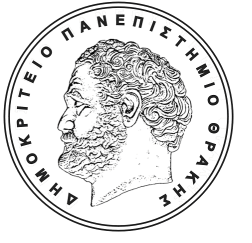 HELLENICRE PUBLICDEMOCRITUS UNIVERSITY OF THRACESCHOOL OF EDUCATION DEPARTMENT OF PRIMARY EDUCATIONNea Chele, GR-68100 Alexandroupoli